Pupil Premium Funding 18-19  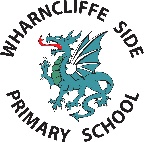 Pupil Premium funding is an allocation of additional funding provided to schools to support children who are vulnerable to underachievement and to support the narrowing of the achievement gap. The Pupil Premium Grant is provided to schools in addition to the main school funding grant. It is allocated according to the number of pupils on roll in the following categories:- pupils who are eligible for free school meals (FSM) or have been eligible for free school meals within the last 6 years- pupils in local authority care for 6 months or more- pupils from service familiesPupil Premium GrantObjectives: To narrow the achievement gap in English and Maths by accelerating rates of progress for target pupils.Targeted interventions support pupils’ social skills, confidence, and positive mental health. Pupils have positive learning behaviours and engagement in learning Families value regular school attendance and as a result attendance for all pupils is 95%+Total number of pupils on roll (Jan 2018) Total number of pupils eligible for PPG (April 2018) 21Amount of PPG received per pupil £1320 / £2300Amount of PPG received (Projected from Jan 2017 Census) £31,020Total PPG Received (2018-19 Financial Year) £28,700 Total Cost of the Pupil Premium Action Plan (2018-19 School Year) £31,020Our aspirations for the impact pupil premium strategy  To narrow the achievement gap in English and Maths by accelerating rates of progress for target pupils.Targeted interventions support pupils’ social skills, confidence, and positive mental health. Pupils have positive learning behaviours and engagement in learning  Families value regular school attendance and as a result attendance for all pupils is 96%+ Spending allocationNumber of pupilsCost£31020Objectives/Priority areas:Increasing engagement in learningIncreasing attendanceReducing barriers to learningRaising aspirationsSuccess CriteriaPupil Premium Champion   TA126(As of June 2018)£7000To be a link between school and families.To support individual pupils to enable them to thrive in the school environment.To work with individual or groups of pupils to support with academic or social/emotional needs.To link with school staff and other agencies to enable them to best support the pupils.To track pupils over the year and celebrate their success with them and flag up to other staff areas for concern.To work under the direction of the head teacher but to liaise with class room and SEND staff.To encourage pupils to participate in extracurricular activities including those supported by School Sports Funding.To facilitate pupils taking part in visits and special events.To increase pupils academic and social skills.To promote love of learning.Pupils made progress in core subjects of Reading, writing and maths.Pupils have attendance of at least 96% individually and increases on 17/18 percentage as a group.Communication between home and school is good so that school are aware of any issues that are presenting as barriers to learning.Pupils enjoy learning and are motivated to improve their work.Pupils have good friendships and enjoy their time at school.Pupils enjoy in physical activities and healthy life styles.Contribution to classroom based Teaching Assistants across school, including nursery when applicable26£21,520To track pupils over the year and celebrate their success with them and flag up to other staff areas for concern.To work under the direction of the class teachers to increase pupils academic and social skills.To promote love of learning. To promote pupil participation with peer group in learning activities. To facilitate pupils taking part in visits and special events.Pupils made progress in core subjects of Reading, writing and maths.Pupils have attendance of at least 96% individually and increases on 17/18 percentage as a group.Communication between home and school is good so that school are aware of any issues that are presenting as barriers to learning.Pupils enjoy learning and are motivated to improve their work.Pupils have good friendships and enjoy their time at school.Pupils enjoy in physical activities and healthy life styles.Contribution toward resources26£2500To enable school to target resources to support the effective teaching and tracking of pupils over their school journey including:Data tracking system, Education City online resources (accessible at school and home), School Library Services. PP Champion will work with children and families to ensure that pupils access these resources to increase engagement in learning both at home and school. Class teachers and SLT are able to track pupil progress and set aspirational targets.Pupils are able to access resources that enhance their learning.Total PP funding from Governor approved Spending Plan2613% of school Population£31,020IMPACT REVIEWCommunication with home and school was much improved. Our PP parents developed a good relationship with our PP champion and felt more able to discuss issues etc. All children were supported based on their individual needs; many received emotional support and were happier / more confident as a result. Parents of children in Y6 were supported in applying for secondary schools and transition was supported where necessary. Children and families were supported in applying for and attending after-school clubs – meaning there was an increase in the percentage of PP children attending throughout the year.Overall, Pupil Premium children achieved 67% of their (aspirational) personal targets. Attainment was variable across different cohorts; partly due to high numbers of children with additional needs. 52% of our PP children were also on the SEND register.Attendance for the whole group was 88.2. Excluding 3 individual children (2 of whom joined us in 18/19), attendance was 94.2%. Over half of our PP children had an attendance in excess of 95%.